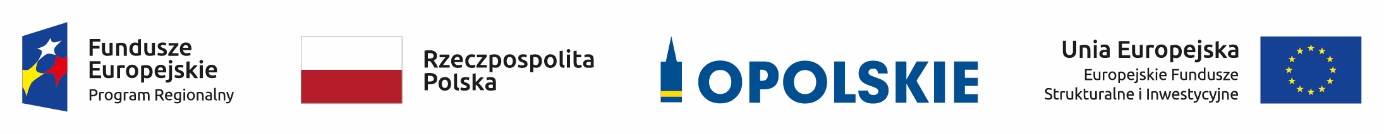 Projekt współfinansowany jest przez Unię Europejską ze środków Europejskiego Funduszu Społecznego oraz środków budżetu województwa opolskiego w ramach pomocy technicznej Regionalnego Programu Operacyjnego Województwa Opolskiego na lata 2014-2020Opole, dnia 21.09.2022 r.Zamawiający:Województwo Opolskie z siedzibą:Urząd Marszałkowski Województwa Opolskiego ul. Piastowska 14, 45 – 082 OpolePostępowanie nr DOA-ZP.272.28.2022Ogłoszenie nr 2022/BZP 00334891/01 z dnia 2022-09-06INFORMACJA O WYBORZE NAJKORZYSTNIEJSZEJ OFERTYDotyczy:  postępowania o udzielenie zamówienia publicznego w trybie podstawowym (bez negocjacji) na podstawie: art. 275 pkt 1 pn.: „Gadżety promocyjne na potrzeby promocji RPO WO 2014-2020 (kalendarze)”.Działając na podstawie art. 253 ust. 2 ustawy z 11 września 2019 r. – Prawo zamówień publicznych (t.j. Dz. U. z 2022 r. poz. 1710 ze zm.) – dalej: ustawa Pzp, zamawiający informuje, że dokonał wyboru oferty najkorzystniejszej.Jako ofertę najkorzystniejszą uznano ofertę nr 2, złożoną przez wykonawcę:PPHU "LIR" ELŻBIETA ZAJET, AL. GRUNWALDZKA 2, 82-300 ELBLĄG,Uzasadnienie prawne: Zgodnie z art. 239 ust. 1 i 2 ustawy Pzp Zamawiający wybrał najkorzystniejszą ofertę na podstawie kryteriów oceny ofert określonych w dokumentach zamówienia - SWZ. Uzasadnienie faktyczne: Przedmiotowa oferta została sporządzona zgodnie z wymaganiami Zamawiającego i wpłynęła w określonym terminie. Ponadto uzyskała najkorzystniejszy bilans punktów w oparciu o ustalone kryteria, a Wykonawca spełnił wszystkie warunki określone przez Zamawiającego w SWZ.Wykaz złożonych ofert wraz z uzyskaną punktacją:Z upoważnienia Zarządu Województwa Opolskiego/podpis nieczytelny/Marcin PuszczDyrektor Departamentu Organizacyjno – Administracyjnego…………………………………………………………………Kierownik zamawiającego lub osobaupoważniona do podejmowania czynności 
w jego imieniuNumer ofertyWykonawca(nazwa albo imię i nazwisko, siedziba albo miejsce zamieszkania (…))Kryterium nr  1 - Cena  zamówienia: waga 60% przyznana punktacjaKryterium nr 2 -Termin realizacji: 
waga 20%przyznana punktacjaKryterium nr 3 społeczne– zatrudnienie osób niepełnosprawnych do realizacji zamówienia:
waga 20%przyznana punktacjaŁączna punktacjaDRUKPRUDNIK.PL Sp. z o.o.UL. SŁOWICZA 2A48-200 PRUDNIKOferta odrzucona – nie podlega ocenieOferta odrzucona – nie podlega ocenieOferta odrzucona – nie podlega ocenieOferta odrzucona – nie podlega oceniePPHU „LIR” ELŻBIETA ZAJET AL. GRUNWALDZKA 282-300 ELBLĄG60,00 pkt 20,00 pkt0,00 pkt80,00 pkt